  فرم انجام خدمات کارگاهی( کارگاه پروژه و نمونه سازی)مسئول محترم کارگاه:الف: هزینهی محاسبه شده توسط مسئول کارگاه تایید میشود.    ب: هزینه محاسبه شده توسط مسئول کارگاه به شرح زیر اصلاح میگردد (باذکر دلیل):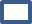 الف:.......................................................................................................................................................................ب:.........................................................................................................................................................................ج:..........................................................................................................................................................................مدیر گارگاه (نام، نام خانوادگی و امضاء):شیوه نامه انجام خدمات کارگاه پروژه و نمونه سازی گروه مکانیکهدف:هدف اصلی از راه اندازی این کارگاه تسهیل و کمک به اجرای پروژههای کارشناسی ، پایان نامههای کارشناسی ارشد و انجام رساله های دکتری که نیاز به عملیات طراحی و ساخت اجزاء و تجهیزات مکانیکی دارند میباشد. همچنین این کارگاه میتواند خدمات ساخت تجهیزات و قطعات مکانیکی مورد نیاز آزمایشگاههای تحقیقاتی و واحدهای فناوری مستقر در مرکز رشد در دانشگاه را مطابق با تعرفههای زیر به عهده بگیرد .روند انجام خدمات کارگاهی:درخواست عضو هیت علمی (استاد راهنما) و یا خدمات گیرنده و ارجاء به مدیر گروه(این درخواست باید به پیوست دارای نقشههای اجرایی و یا نمونه اولیه مشابه با آنچه باید ساخته شود باشد.درغیر اینصورت هزینه نقشههای اجرایی در تعیین هزینهها منظور خواهد شد) تایید مدیر گروه و ارجاء به مسئول کارگاه جهت تعیین هزینه تایید مدیر کارگاه (آقای دکتر رسول محرمی)تبصره 1: مسئول کارگاه موظف به کنترل عدم ارائه خدمات و یا عملیات ساختی خارج از روال مندرج در این شیوه نامه به کارگاه میباشد.تبصره 2: دانشجو فقط در صورتی میتواند در کارگاه حضور یابد که یکی از دوره های ماشین افزار را در سازمان آموزش فنی و حرفه ای گذرانده باشد و توانایی وی توسط مسئول کارگاه تایید شده باشد.نحوه محاسبه خدمات کارگاهی:پروژههای کارشناسی:تامین هزینه های خرید مواد مصرفی و ابزارهایی که در کارگاه موجود نمی باشد به عهده عضو هیت علمی(از محل گرنت یا بودجه شخصی) و یا دانشجو میباشد و هزینهای بابت انجام خدمات کارگاهی اخذ نمیگردد.پایان نامههای کارشناسی ارشد و دکتری :تامین هزینههای خرید مواد مصرفی و ابزارهایی که در کارگاه موجود نمیباشد از محل بودجه پایان نامه و یا توسط عضو هیت علمی  ( از محل گرنت و یا بودجه شخصی ) و یا به عهده دانشجومیباشد.هزینه انجام خدمات کارگاهی نیز به شرح زیر خواهد بود :دانشجویان گروه مکانیک 25% مبلغ برآورد شدهدانشجویان سایر گروههای دانشکده مهندسی 50 % مبلغ برآورد شدهدانشجویان سایر دانشکدهها 80% مبلغ برآورد شدهسایر : 100 % مبلغ برآورد شدهروند انجام خدمات کارگاهی:پروژه کارشناسی:درخواست عضو هیت علمی (استاد راهنما) مبنی بر نیاز به خدمات کارگاهیتایید مدیر گروهتایید و هماهنگی با مدیر کارگاهتامین هزینه های خرید مواد مصرفی و ابزارهایی که در کارگاه موجود نمیباشند به عهده عضو هیات علمی( از محل گرنت ) و یا دانشجو می باشد.پروژه های تحصیلات تکمیلی(کارشناسی ارشد و دکتری):درخواست عضو هیت علمی (استاد راهنما) مبنی بر نیاز به خدمات کارگاهیتایید مدیرگروهتایید و هماهنگی مدیر کارگاهتامین هزینه های خرید مواد مصرفی و ابزارهایی که در کارگاه موجود نمیباشند به عهده عضو هیات علمی( از محل گرنت ) و یا به عهده دانشجو می باشد.(تبصره : چنانچه هزینه انجام پروژه از محل قرارداد با خارج دانشگاه باشد هزینههای خدمات کارگاهی نیز به طور متناسب و بدون اعمال ضرایب مربوط اخذ خواهد گردید )نام و نام خانوادگی متقاضی(دانشجو/ غیره):                                                   رشته و گرایش:                             شماره دانشجویی:                                                                                      مقطع: در صورتیکه متقاضی دانشجو نباشد، عنوان و محل کار در دانشگاه قید شود:  شرح درخواست خدمات:همراه با نقشه اجرایی و یا نمونه :          میباشد                 نمیباشد   در صورتیکه دانشجو/متقاضی در محل کارگاه حضور پیدا میکند و یا خود انجام دهنده کاراست موارد زیر توسط دانشجو/متقاضی واستاد راهنما تکمیل و امضاء گردد.اینجانب..........................باشماره دانشجویی........................ مسئولیت بروز حوادث و یا خسارت مربوطه در محیط کارگاه را بر عهده میگیرم.    امضاءنام و نام خانوادگی استاد راهنما:                                             امضاء:                                   تاریخ :         مسئول محترم کارگاه:بدینوسیله درخواست دارد نسبت به تعیین هزینه خدمات کارگاهی فوق الذکر اقدام نموده و نتیجه را  جهت تایید به مدیر کارگاه ارائه نمایید.مدیر گروه مکانیک (نام ، نام خانوادگی و امضاء):مدیر محترم کارگاه:بدینوسیله شرح هزینه خدمات درخواستی فوق به ترتیب زیر میباشد:هزینه خرید ابزار کارگاهی مورد نیاز:  . ..............................................  ریالهزینه تهیه نقشه اجرایی (درصورت عدم ارائه توسط درخواست کننده): ............................................. ریالهزینه ساخت : جمع کل هزینه ها (ریال): 